Межправительственный комитет по интеллектуальной собственности, генетическим ресурсам, традиционным знаниям и фольклоруТридцать шестая сессияЖенева, 25-29 июня 2018 г.Добровольный фонд для аккредитованных коренных и местных общин:  информационная записка о взносах и заявлениях об оказании финансовой поддержки Документ подготовлен СекретариатомВ настоящем документе содержится информация, необходимая для отчета перед Межправительственным комитетом по интеллектуальной собственности, генетическим ресурсам, традиционным знаниям и фольклору («Комитет») о деятельности Добровольного фонда для аккредитованных коренных и местных общин («Фонд»).  Правила Фонда изложены в приложении к документу WO/GA/32/6, который был одобрен Генеральной Ассамблеей ВОИС на ее тридцать второй сессии в сентябре 2005 г. и впоследствии изменен Генеральной Ассамблеей на ее тридцать девятой сессии в сентябре 2010 г.Статья 6(f) правил гласит:«(f)	перед каждой сессией Комитета Генеральный директор ВОИС направляет участникам для сведения информационную записку с указанием:объема добровольных взносов, внесенных в Фонд по состоянию на дату составления этого документа;организаций, внесших взносы (за исключением тех организаций, которые явно выразили желание сохранить свою анонимность);суммы наличных средств с учетом произведенных расходов;списка лиц, которые получили поддержку Фонда со времени представления предыдущей информационной записки;лиц, которые были включены в число бенефициаров Фонда, но были вынуждены отозвать свое заявление;суммы, выделенной в виде поддержки каждому бенефициару;  идостаточно подробной информации о кандидатах, запросивших поддержку для обеспечения их участия в следующей сессии Комитета.Этот документ также будет поименно адресован членам Консультативного совета для рассмотрения и обсуждения».Настоящий документ является информационной запиской, которая представляется в соответствии с решением Генеральной Ассамблеи ВОИС в двадцать седьмой раз.  Информация, которую необходимо сообщить участникам тридцать шестой сессии Комитета, представляет собой следующее:
Объем добровольных взносов, внесенных в Фонд по состоянию на 27 апреля 2018 г. и имена доноров: 86 092,60 шв. франка (эквивалент 500 тыс. шв. крон на указанную дату), переведенного 7 ноября 2006 г. Шведской международной программой по биоразнообразию (SwedBio/CBM);31 684 шв. франка (эквивалент 20 тыс. евро на указанную дату), переведенные 20 декабря 2006 г. правительством Франции;29 992,50 шв. франка (эквивалент 25 тыс. долл. США на указанную дату), переведенного 27 марта 2007 г. Фондом Кристенсена;150 тыс. шв. франков, переведенных 8 июня 2007 г. Швейцарским федеральным институтом интеллектуальной собственности, Берн, Швейцария;5 965,27 шв. франка (эквивалент 5 тыс. долл. США на указанную дату), переведенного 14 августа 2007 г. Министерством науки и технологии, Южная Африка;98 255,16 шв. франка (эквивалент 60 тыс. евро на указанную дату), переведенного 20 декабря 2007 г. правительством Норвегии;  100 тыс. шв. франков, переведенных 7 февраля 2008 г. Швейцарским Федеральным институтом интеллектуальной собственности, Берн, Швейцария;12 500 шв. франков (эквивалент 13 441 долл. США на указанную дату), переведенных 25 марта 2011 г. Министерством науки и технологии, Южная Африка;500 шв. франков (эквивалент 573 долл. США на указанную дату), переведенных 10 мая 2011 г. анонимным спонсором; 89 500 шв. франков (эквивалент 100 тыс. австралийских долл. на указанную дату), переведенных 20 октября 2011 г. правительством Австралии;15 тыс. шв. франков, переведенных 20 июня 2013 г. правительством Австралии;4 694,40 шв. франка, переведенного 20 июня 2013 г. правительством Новой Зеландии;  и37 835 шв. франков, переведенных 28 февраля 2017 г. правительством Австралии.Общая сумма внесенных в Фонд добровольных взносов по состоянию на 27 апреля 2018 г. составляет 661 236,71 шв. франка. Сумма средств, имеющихся в наличии:сумма средств, имеющихся в наличии Фонда, по состоянию на 27 апреля 2018 г., включая сборы и банковский процент:  8 895,15 шв. франка;сумма ассигнованных средств по состоянию на 27 апреля 2018 г.:  8 100 шв. франков;сумма средств, имеющихся в наличии Фонда, за вычетом ассигнованных средств по состоянию на 27 апреля 2018 г.:  795,15 шв. франка.Список лиц, которые получили финансовую поддержку или кандидатуры которых были рекомендованы для получения финансовой поддержки со времени представления предыдущей информационной записки : Рекомендованные кандидаты, в отношении которых было выделено финансирование в связи с тридцать пятой сессией Комитета:Г-жа Али АЛЛ ШАТУГражданство:  Камерун
Почтовый адрес:  Баменда, Камерун
Название аккредитованного наблюдателя, который предлагает кандидата: Ассоциация социально-культурного развития мбороро (MBOSCUDA)
Местонахождение аккредитованного наблюдателя:  Баменда, КамерунГ-н Нельсон ДЕ ЛЕОН КАНТУЛЕГражданство:  ПанамаПочтовый адрес:  Панама, ПанамаНазвание аккредитованного наблюдателя, который предлагает кандидата:Ассоциация «Объединенные куны за Мать-Землю» (KUNA)Местонахождение аккредитованного наблюдателя:  Виста-Алегре, Аррайхан, ПанамаГ-н Стефен РВАГВЕРИГражданство:  Уганда
Почтовый адрес:  Форт-Портал, Уганда
Название аккредитованного наблюдателя, который предлагает кандидата: 
Engabu Za Tooro (Платформа в поддержку молодежи народа торо)
Местонахождение аккредитованного наблюдателя:  Форт-Портал, УгандаГ-жа Полина ШУЛБАЕВА
Гражданство:  Российская Федерация
Почтовый адрес:  Томск, Российская Федерация
Название аккредитованного наблюдателя, который предлагает кандидата: 
Центр содействия коренным малочисленным народам Севера/ Учебный центр коренных народов Севера (ЦС КМНС/РИТЦ)
Местонахождение аккредитованного наблюдателя:  Москва, Российская ФедерацияГ-жа Дженнифер ТАУЛИ КОРПУСГражданство:  ФилиппиныПочтовый адрес:  Кесон-Сити, ФилиппиныНазвание аккредитованного наблюдателя, который предлагает кандидата:  
Фонд «Tebtebba» – Международный центр стратегических исследований и просвещения коренных народовМестонахождение аккредитованного наблюдателя:  Багио, ФилиппиныКандидаты, рекомендованные для получения финансовой поддержки в связи с тридцать шестой сессией комитета (в порядке, соответствующем английскому алфавиту):Г-жа Дженнифер ТАУЛИ КОРПУСГражданство:  ФилиппиныПочтовый адрес:  Кесон-Сити, ФилиппиныНазвание аккредитованного наблюдателя, который предлагает кандидата:  
Фонд «Tebtebba» – Международный центр стратегических исследований и просвещения коренных народовМестонахождение аккредитованного наблюдателя:  Багио, ФилиппиныГ-жа Люсия Фернанда ИНАСИО БЕЛФОРТ САЛЕШГражданство:  БразилияПочтовый адрес:  Ронда-Алта (штат Риу-Гранди-ду-Сул), БразилияНазвание аккредитованного наблюдателя, который предлагает кандидата:Институт интеллектуальной собственности коренных народов Бразилии (INBRAPI)Местонахождение аккредитованного наблюдателя:  Ронда-Алта (штат Риу-Гранди-ду-Сул), БразилияГ-н Хамади АГ МОХАМЕД АББАГражданство:  Мали
Почтовый адрес:  Томбукту, Мали
Название аккредитованного наблюдателя, который предлагает кандидата: ADJMOR
Местонахождение аккредитованного наблюдателя:  Томбукту, МалиГ-жа Полина ШУЛБАЕВА
Гражданство:  Российская Федерация
Почтовый адрес:  Томск, Российская Федерация
Название аккредитованного наблюдателя, который предлагает кандидата: 
Центр содействия коренным малочисленным народам Севера/ Учебный центр коренных народов Севера (ЦС КМНС/РИТЦ)Местонахождение аккредитованного наблюдателя:  Москва, Российская ФедерацияГ-жа Кэти ХОДГСОН-СМИТГражданство:  КанадаПочтовый адрес:  Саскатун, Саскачеван, КанадаНазвание аккредитованного наблюдателя, который предлагает кандидата:Национальный совет метисовМестонахождение аккредитованного наблюдателя:  Оттава, КанадаПокрыты расходы на участие в тридцать пятой сессии Комитета:г-жа Али АЛЛ ШАТУ:  3 008,10 шв. франкаг-н Нельсон ДЕ ЛЕОН КАНТУЛЕ:  3 172,85 шв. франкаг-н Стефен РВАГВЕРИ:  2 582,10 шв. франкаг-жа Полина ШУЛБАЕВА:  2 613 шв. франковг-жа Дженнифер ТАУЛИ КОРПУС:  2 625,10 шв. франкаЗарезервированы средства на участие в тридцать шестой сессии Комитетаг-жа Дженнифер ТАУЛИ КОРПУС:  2 700 шв. франковг-жа Люсия Фернанда ИНАСИО БЕЛФОРТ САЛЕШ:  5 400 шв. франковСписок кандидатов, запросивших поддержку для участия в следующей сессии Комитета (в порядке, соответствующем английскому алфавиту):Г-н Бадагана АБУБАКАР Гражданство:  НигерияПочтовый адрес:  Майдугури (Борно), НигерияНазвание аккредитованного наблюдателя, который предлагает кандидата:  Ассоциация развития народа канури Местонахождение аккредитованного наблюдателя:  Майдугури (Борно), НигерияГ-н Хамади АГ МОХАМЕД АББАГражданство:  Мали
Почтовый адрес:  Томбукту, Мали
Название аккредитованного наблюдателя, который предлагает кандидата: ADJMOR
Местонахождение аккредитованного наблюдателя:  Томбукту, МалиГ-н Агуссу Марселлин АИГБЕГражданство:  Бенин
Почтовый адрес:  Котону, Бенин
Название аккредитованного наблюдателя, который предлагает кандидата: 
Молодежь Бенина без границ
Местонахождение аккредитованного наблюдателя:  Котону, БенинГ-н Сиддхарта Прия АШОК Гражданство:  ИндияПочтовый адрес:  Мумбаи, ИндияНазвание аккредитованного наблюдателя, который предлагает кандидата:Национальный фонд в поддержку образования, социальной интеграции и традиционных знаний (NEST)Местонахождение аккредитованного наблюдателя:  Сивасагар (Ассам), ИндияГ-н Мохаммед Али АЗИЗ АЛЬ НАЕБ Гражданство:  Йемен
Почтовый адрес:  Сана, Йемен 
Название аккредитованного наблюдателя, который предлагает кандидата: 
Организация интеллектуальной собственности «Аз-Заин» (ZIPO)
Местонахождение аккредитованного наблюдателя:  Сана, ЙеменГ-жа Эдна Мария ДА КОШТА Э СИЛВАГражданство:  БразилияПочтовый адрес:  Белен, БразилияНазвание аккредитованного наблюдателя, который предлагает кандидата:Экологический кооператив женщин-собирательниц острова Маражо (CEMEM)Местонахождение аккредитованного наблюдателя:  Маражо, БразилияГ-н Нельсон ДЕ ЛЕОН КАНТУЛЕГражданство:  ПанамаПочтовый адрес:  Панама, ПанамаНазвание аккредитованного наблюдателя, который предлагает кандидата:Ассоциация «Объединенные куны за мать-Землю» (КУНА) Местонахождение аккредитованного наблюдателя:  Виста-Алегре, Аррайхан, ПанамаГ-жа Люсия Фернанда ИНАСИО БЕЛФОРТ САЛЕШГражданство:  БразилияПочтовый адрес:  Ронда-Алта (штат Риу-Гранди-ду-Сул), БразилияНазвание аккредитованного наблюдателя, который предлагает кандидата:Институт интеллектуальной собственности коренных народов Бразилии (INBRAPI)Местонахождение аккредитованного наблюдателя:  Ронда-Алта (штат Риу-Гранди-ду-Сул), БразилияГ-н Джон Колол ОЛЕ ТИНГОИГражданство:  КенияПочтовый адрес:  Наньюки, Кения
Название аккредитованного наблюдателя, который предлагает кандидата:
Фонд культурного наследия масаи
Местонахождение аккредитованного наблюдателя:  Наньюки, КенияГ-н Камал Кумар РАИГражданство:  НепалПочтовый адрес:  Катманду, НепалНазвание аккредитованного наблюдателя, который предлагает кандидата:  
Программа изучения гималайского фольклора и биоразнообразия, Общество по сохранению биоразнообразия болотистой местности Непала
Местонахождение аккредитованного наблюдателя:  Катманду, НепалГ-н Али Наджи ШАМС АДДИНГражданство:  Йемен
Почтовый адрес:  Сана, Йемен 
Название аккредитованного наблюдателя, который предлагает кандидата: 
Организация интеллектуальной собственности «Аз-Заин» (ZIPO)
Местонахождение аккредитованного наблюдателя:  Сана, ЙеменКомитету предлагается принять к сведению содержание настоящего документа.[Конец документа]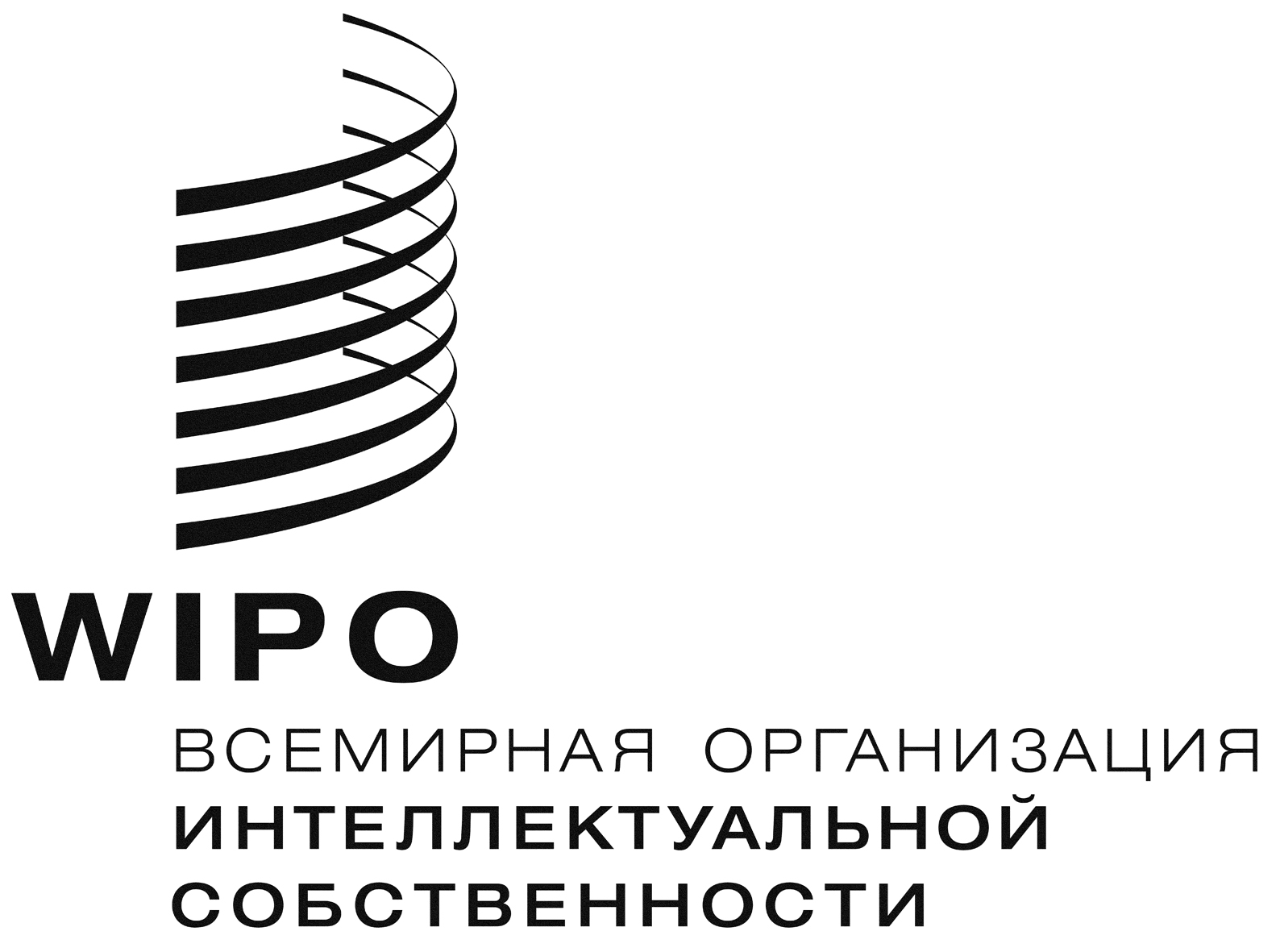 RWIPO/GRTKF/IC/36/INF/4   WIPO/GRTKF/IC/36/INF/4   WIPO/GRTKF/IC/36/INF/4   оригинал:  английскийоригинал:  английскийоригинал:  английскийдата:  4 мая 2018 г.дата:  4 мая 2018 г.дата:  4 мая 2018 г.